Imprès de Delegació de Vot a l'Assemblea Ordinària del Col·legi d’Educadores i Educadors Socials de Catalunya (CEESC) de 12-12-2023
      ,       ,       ,       ,       , 
      .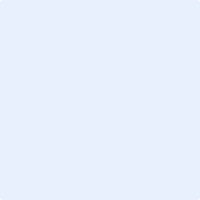  _______________________